8.2.	Compania Municipală Pază și Securitate București S.A.Prin departamentul său operativ, asigura servicii de securitate de înaltă calitate. Personalul este calificat și are experiență în domeniul securității. Toți agenții de pază și protecție sunt dotați cu echipament specific, conform reglementarilor în vigoare, pentru a face față oricărei situații și pentru a oferi clienților siguranța de care au nevoie.Domenii de activitate conferite de licențe:1. Paza și protecția persoanelor, obiectivelor, bunurilor și valorilor și consultanță; 2.  Monitorizarea sistemelor de alarmă și intervenția la semnalele acestora;3.  Servicii de gardă de corp și consultanță în domeniu; 4. Proiectare, instalare, întreținere sisteme de alarmare la efracție și început de incendiu, control acces și CCTV (Closed Circuit Television/supraveghere video); 5.  Servicii de transport bunuri și valori, respectiv consultanță. Serviciul de pază și securitate cu efective umane presupune:Prevenirea intrărilor nepermise, a vandalismului, abuzurilor, incendiilorDetectarea/prevenirea  oricăror activități neautorizate pe o proprietate publica sau privatăControlul accesului autovehiculelor și/sau persoanelor în/din incinta unui obiectivPrevenirea spargerilor, furturilor, tâlhăriilor, sustragerilor sau pătrunderilor neautorizate în reședințe private sau de firmă.Monitorizare Sisteme AntiefracțieCMPSB va oferă serviciul de monitorizare a sistemelor antiefracție la prețuri extrem de avantajoase. Serviciul de monitorizare presupune monitorizarea sistemelor de securitate existente în locația beneficiarilor, de către dispeceri special pregătiți și instruiți în dispeceratul Companiei. Dispeceratul este unul din cele mai bune servicii de pază, întrucât sistemul nu doarme niciodată și pot fi văzute și prevenite în timp real absolut orice eveniment de securitate. Sisteme alarmăCMPSB dispune de personal tehnic, abilitat să acorde consultanță de specialitate precum să instaleze și să asigure mentenanța/service-ul la întreaga gamă de sisteme electronice de alarmare antiefracție, antiicendiu, televiziune cu circuit închis și control acces.Venim în întâmpinarea solicitărilor clienților asigurând o gamă largă de sisteme integrate, proiectate intern sau produse de furnizori consacrați de echipamente de securitate la nivel Mondial (DSC; PARADOX; HIKVISION; DAHUA; BENTEL; KANTECH; etc)In funcție de măsurile stabilite în analiza de risc/funcție de constatările echipelor tehnice la obiectiv, oferim soluția ideală pentru alegerea sistemului optim de securitate.Monitorizare și IntervențieCMPSB oferă servicii de monitorizare și intervenție rapidă în caz de efracție sau alte evenimente neprevăzute. Acestea sunt oferite prin intermediul dispeceratului nostru, precum și a partenerilor cu care colaboram.Serviciul de monitorizare este realizat cu ajutorul unui dispecerat, cu dispeceri special instruiți și pregătiți pentru un astfel de serviciu complex, comunicația fiind efectuată prin rețea telefonică fixă sau mobilă.Intervenție rapidăLa activarea sistemelor de monitorizate, dispecerii informează echipele de intervenție rapidă, comunicând totodată locul și natura semnalului primit. Beneficiind de aceste informații, echipele de intervenție se deplasează la locul specificat, luând măsurile prevăzute de lege pentru reținerea făptuitorilor sau conservarea probelor.Pază EvenimenteCMPSB asigură paza și protecția evenimentelor publice, private, concerte, spectacole, etc prin intermediul personalului cu experiență în domeniu.Avem capacitatea de a asigura paza unor evenimente cu câțiva zeci de spectatori, mergând până la asigurarea serviciilor de pază a evenimentelor cu mii de spectatori.Tariful pentru paza evenimentelor diferă, în funcție de complexitate și număr de participanți. SITUAȚIA CONTRACTELOR DE PRESTĂRI SERVICII AFERENTE ANULUI 2018Arena Națională 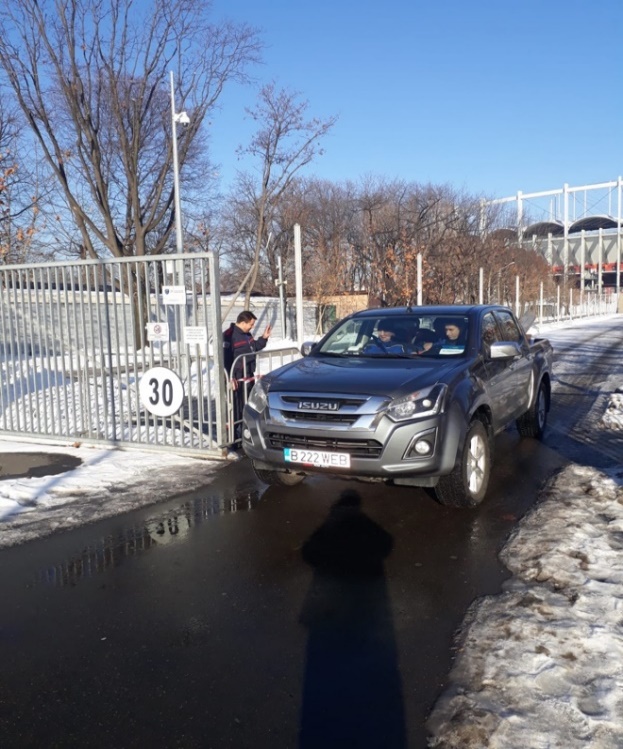 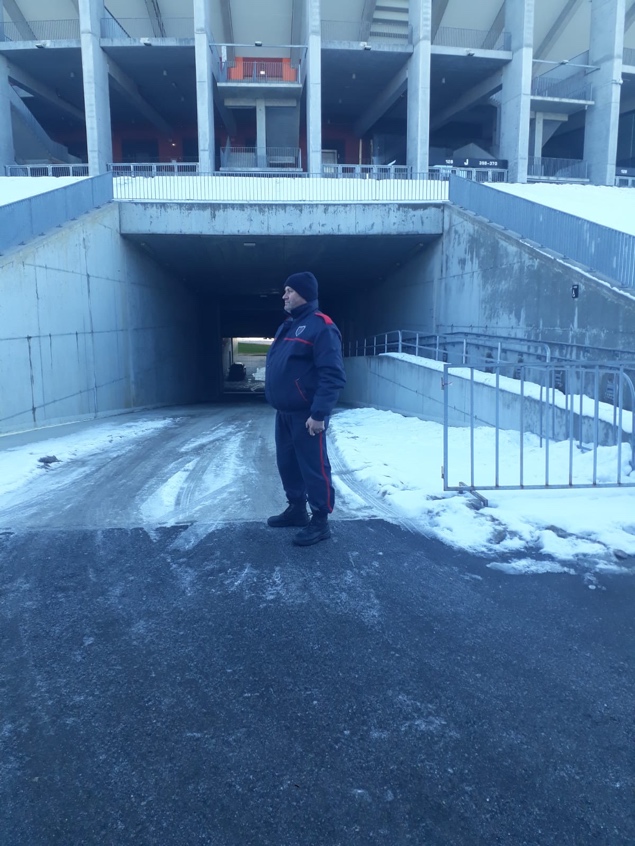 Clubul Sportiv al Municipiului București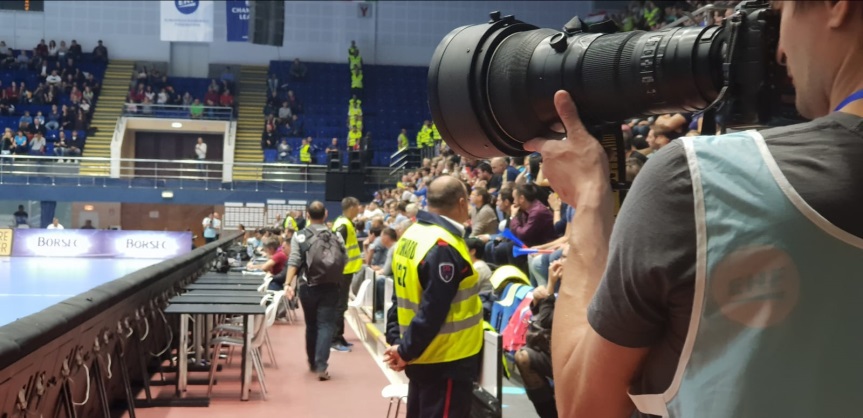 CIFRA DE AFACERI – SERVICII PRESTATE 2018          În urma serviciilor prestate, Compania Municipală Pază și Securitate București S.A., a avut venituri în cuantum de 13.468.055,59 lei. SITUAȚIA RESURSEI UMANE AFERENTĂ ANULUI 2018         Compania Municipală Pază și Securitate București S.A. a încheiat anul 2018, având un număr de 694 de salariați, din care personal operativ – 660.  Nr. ContractBeneficiarNr Total de agențiÎncasat1/ 16.02.201816/07.05.201829/ 20.06.201830/ 28.06.201846/28.08.201852/18.09.2019COMPANIA MUNICIPALA AGREMENT120227933,32/ 28.02.20189/ 18.04.201853/28.09.201861/15.11.2018CREART6014408972,657779,26131947,23/ 28.02.201825/ 31.05.2018ADMINISTRATIA STRAZILOR32811574,235/ 04.04.20188/ 19.04.201815/ 07.05.201819/ 16.05.201834/ 09.07.201856/09.10.201857/12.10.2018ARCUB253440668,906/ 11.04.2018COMPANIA MUNICIPALA ECO IGIENIZARE BUCURESTI4121094,47/ 20.04.201812/ 27.04.201831/ 29.06.2018ASSMB3535249442,2410/ 26.04.2018ADMINISTRATIA MUNICIPALA PENTRU CONSOLIDAREA CLADIRILOR CU RISC SEISMIC4111955,211/ 27.04.2018ADMINISTRATIA GRADINA ZOOLOGICA24558054,413/ 03.05.2018TEATRUL NOTTARA364240,9614/ 07.05.2018CENTRUL DE PROTECTIE A PLANTELOR4109213,4417/ 14.05.2018ADMINISTRATIA MONUMENTELOR SI PATRIMONIULUI TURISTIC4105557,7618/ 14.05.2018RHINO SERVICES & EVENTS124688,6420/ 25.05.2018TEATRUL EXCELSIOR1658762,221/ 25.05.201836/ 12.07.201844/14.08.201950/07.09.2019PROEDUS5090970,1522/ 30.05.2018DIRECTIA GENERALA DE ASISTENTA SOCIALA A MUNICIPIULUI BUCURESTI561292158,4423/ 30.05.2018TEATRUL TINERETULUI METROPOLIS195578,924/ 30.05.2018PALATELE BRANCOVENESTI DE LA PORTILE BUCURESTIULUI48838978,5626/ 06.05.2018SILVERLAKE LOGISTICS S.R.L.325933,6727/ 15.06.2018MUNICIPIUL BUCURESTI61846175,6828/ 15.06.201838/ 20.07.2018COMPANIA MUNICIPALA DE PARKING BUCURESTI116450,5617889,732/ 29.06.2018ADMINISTRATIA FONDULUI IMOBILIAR9198001,1335/ 09.07.2018ASOCIATIA DOMINIUM413708,839/ 20.07.2018OPERA COMICA PENTRU COPII13212434,0441/06.08.201851/17.09.2019CENTRUL PENTRU SENIORI AL MUNICIP. BUCURESTI27140,0066659,0443/07.08.2019CLUBUL SPORTIV MUNICIPAL BUCURESTI458032,545/22.08.2018TEATRUL DRAMATURGILOR ROMANI445562,7248/04.09.201858/29.10.2018COMPANIA MUNICIPALA SPORT PENTRU TOTI BUCURESTI308482,3223792,6249/05.09.2019Spitalul Cl. de Boli Infecțioase si Tropicale ''Dr. Victor Babeș''Monitorizare sisteme1069,8755/05.10.2019MP PROFESSIONAL TOURISM538672,7259/01.11.2018CENTRUL CULTURAL EXPO ARTE853992,0160/06.11.2018COMPANIA MUNICIPALA  IMOBILIARA11249,5